ДУМА КРАСНОСЕЛЬКУПСКОГО РАЙОНАРЕШЕНИЕ21 февраля 2023 года     						                       № 181 с. КрасноселькупО внесении изменения в Прогнозный план (программу) приватизации муниципального имущества муниципального округа Красноселькупский район Ямало-Ненецкого автономного округа на 2023 год и на плановый период 2024 и 2025 годовНа основании Федерального закона от 21.12.2001 № 178-ФЗ «О приватизации государственного и муниципального имущества», положения о порядке и условиях приватизации муниципального имущества муниципального образования Красноселькупский район, утвержденного решением Районной Думы муниципального образования Красноселькупский район от 24.09.2019 № 209, Устава муниципального округа Красноселькупский район Ямало-Ненецкого автономного округа, Дума Красноселькупского районаРЕШИЛА:1. Утвердить изменение, которое вносится в прогнозный план (программу) приватизации муниципального имущества муниципального округа Красноселькупский район Ямало-Ненецкого автономного округа на 2023 год и на плановый период 2024 и 2025 годов, утвержденный решением Думы Красноселькупского района от 28.10.2022 № 157. 2. Опубликовать настоящее решение в газете «Северный край» и разместить на официальном сайте муниципального округа Красноселькупский район Ямало-Ненецкого автономного округа.3. Настоящее решение вступает в силу со дня его официального опубликования.Председатель Думы Красноселькупского района			             	                О.Г. ТитоваГлава Красноселькупского района                            	     		    Ю.В. ФишерПриложение УТВЕРЖДЕНОрешением ДумыКрасноселькупского района от 21 февраля 2023 года № 181ИЗМЕНЕНИЕ, которое вносится в Прогнозный план (программу) приватизации муниципального имущества муниципального округа Красноселькупский район Ямало-Ненецкого автономного округа на 2023 год и на плановый период 2024 и 2025 годовТаблицу прогнозного плана (программы) приватизации муниципального имущества муниципального округа Красноселькупский район Ямало-Ненецкого автономного округа на 2023 год и на плановый период 2024 и 2025 годов изложить в следующей редакции:«2023 год2024 год2025 годИсходя из оценки прогнозируемой стоимости предлагаемых к приватизации объектов муниципальной собственности, при благоприятной конъюнктуре рынка в период действия прогнозного плана приватизации ожидаемый объем поступлений в бюджет муниципального округа Красноселькупский район Ямало-Ненецкого автономного округа составит:2023 год – 1 549 тысяч рублей;2024 год – 0 тысяч рублей;2025 год – 0 тысяч рублей.».№ п/пНаименование, вид объекта имуществаИдентификационные характеристики имущества, местонахождениеНазначение имущества1234ВАЗ-21214, движимое имуществоИдентификационный номер (VIN) XTA21214051770080, тип ТС – легковой, модель, номер двигателя –  21214, 7880874, шасси (рама) № - отсутствует,  рабочий объем двигателя – 1690 см3, мощность двигателя – 59,5 кВт, тип двигателя – бензиновый, цвет кузова (кабины, прицепа) – сине-зеленый, год изготовления – 2004, паспорт транспортного средства: 63 КХ 062914, местонахождение: Ямало-Ненецкий автономный округ, Красноселькупский район, с. КрасноселькупТранспортное средствоUAZ PATRIOT, движимое имуществоИдентификационный номер (VIN) XTT316300F1049118,  модель двигателя 409050*F3046410, кузов 316300F1049118,  шасси 316300F0533514,  цвет серый металик, год изготовления 2015, паспорт транспортного средства 73 ОН 230052,  местонахождение: Ямало-Ненецкий автономный округ, Красноселькупский район,          с. КрасноселькупТранспортное средствоГАЗ-2752, грузовой фургон цельно-металлический (7 мест), движимое имуществоИдентификационный номер (VIN) X9627520070584640, модель № двигателя *40522R*73181161*, шасси - отсутствует, кузов (кабина, прицеп) № 27520070360196, цвет  кузова (кабины, прицепа) - морской бриз, тип двигателя - бензиновый, год изготовления - 2007, паспорт транспортного средства 52 МР 263081, местонахождение:   Ямало-Ненецкий автономный округ, Красноселькупский район,                        с. КрасноселькупТранспортное средствоУАЗ 22069-04, спец.пассажирское, движимое имуществоИдентификационный номер (VIN) ХТТ22069030453914, категория ТС – В, тип двигателя – бензиновый, модель, № двигателя – УМЗ-421800 №30503841, шасси (рама) №37410030474742, кузов (кабина, прицеп) №22060030106902, цвет кузова (кабины, прицепа) – белая ночь, год изготовления – 2003, паспорт транспортного средства 73 КО 284180, местонахождение:   Ямало-Ненецкий автономный округ, Красноселькупский район,                                         с. ТолькаТранспортное средствоАвтобус ПАЗ-3206-110-60, движимое имуществоИдентификационный номер (VIN) Х1М32060Р60011545, категория ТС – D, тип двигателя – бензиновый, модель, № двигателя – 523400 №61028663, кузов (кабина, прицеп) №60011545, цвет кузова (кабины, прицепа) – желтый, год изготовления – 2006, паспорт транспортного средства 52 ММ 443075, местонахождение:   Ямало-Ненецкий автономный округ, Красноселькупский район,                         с. ТолькаТранспортное средствоАвтобус утепленный КАВЗ 3976-011, движимое имуществоИдентификационный номер (VIN) ХIE397611W0027669, категория ТС - Д, модель, № двигателя 51400А, W1008524,   шасси (рама) №0794026, кузов (прицеп) №W0027669, цвет кузова (кабины) – светлосерая, тип двигателя - бензиновый, год изготовления - 1998, паспорт транспортного средства 45 ЕЕ 594176, местонахождение:   Ямало-Ненецкий автономный округ, Красноселькупский район,                       с. ТолькаТранспортное средствоУрал 55571-30, грузовой самосвал, движимое имуществоИдентификационный номер (VIN) X4755571V0000041, категория ТС - С, модель, № двигателя ЯМЗ-238, М2 - 97018409, шасси (рама) №0057285, кузов (прицеп) №2034, цвет кузова (кабины) желтый, тип двигателя дизельный, год изготовления – 1997, паспорт транспортного средства 89 ЕЕ 004058, местонахождение:   Ямало-Ненецкий автономный округ, Красноселькупский район,                  с. ТолькаТранспортное средствоМачта опорная МС-45-30, движимое имущество2013 год изготовления, местонахождение:   Ямало-Ненецкий автономный округ, Красноселькупский район,                            с. ТолькаОборудованиеТрактор гусеничный ДТ-75 МЛ-С4, движимое имуществоЗаводской № машины (рамы) - 892734, двигатель № - 104605, коробка передач № - 932734, основной ведущий мост (мосты) - 932734, вид движетеля - гусеничный, цвет - желтый, год выпуска – 2003, паспорт самоходной машины ВА 146774, местонахождение:   Ямало-Ненецкий автономный округ, Красноселькупский район,                        с. КрасноселькупСамоходная машинаСнегоход STELS V800, движимое имуществоЗаводской № машины (рамы) ХК3V80000F0000023, № двигателя GK2V91MW-214Н014235, цвет желто-черный, вид движителя – лыжно-гусеничный, год выпуска – 2015 паспорт самоходной машины СА 381642, местонахождение:   Ямало-Ненецкий автономный округ, Красноселькупский район,                        с. КрасноселькупСамоходная машинаГрузовой самосвал УРАЛ 5557-10, движимое имуществоИдентификационный номер (VIN) – X1P555700T0055825, шасси - 0055825, цвет – желтый, год выпуска 1996, паспорт транспортного средства 89 ЕР 694986, Ямало-Ненецкий автономный округ, Красноселькупский район,                 с. ТолькаТранспортное средствоАвтоцистерна 5675-00000011, движимое имуществоИдентификационный номер (VIN) – X895675B030BJ6116,  шасси – 43200011280766, цвет – песочный, год выпуска – 2003, паспорт транспортного средства 74ЕТ 994865, Ямало-Ненецкий автономный округ, Красноселькупский район, с. ТолькаТранспортное средствоГрузовая цистерна УРАЛ 4320, движимое имуществоИдентификационный номер (VIN) – X1P432000R0215624, шасси - 0215624, цвет – зеленый, год выпуска – 1994, паспорт транспортного средства 89 ЕР 694988, Ямало-Ненецкий автономный округ, Красноселькупский район, с. ТолькаТранспортное средствоГрузовая цистерна УРАЛ 4320-10, движимое имуществоИдентификационный номер (VIN) – X1P432000R0219131, шасси – 0219131, цвет – зеленый, год выпуска – 1994, паспорт транспортного средства 89 ЕР 694985, Ямало-Ненецкий автономный округ, Красноселькупский район, с. РаттаТранспортное средствоГрузовая цистерна УРАЛ 4320, движимое имуществоИдентификационный номер (VIN) – X1P432000R0216217, шасси – 0216217, цвет – зеленый, год выпуска – 1994, паспорт транспортного средства 89 ЕР694987, Ямало-Ненецкий автономный округ, Красноселькупский район, с. РаттаТранспортное средствоГрузовой-бортовой УРАЛ 4320-0111-10, движимое имуществоИдентификационный номер (VIN) – X1P432000X0238656, шасси – 0238656, цвет – песочный, год выпуска – 1999, паспорт транспортного средства 74 ВУ 116210, Ямало-Ненецкий автономный округ, Красноселькупский район, с. ТолькаТранспортное средствоСпец.пассажирское УАЗ – 22069-04, движимое имуществоИдентификационный номер (VIN) – ХХТ22069030461021, шасси – 37410030481849, год выпуска – 2002, цвет – белый, паспорт транспортного средства 89 КТ 941688, Ямало-Ненецкий автономный округ, Красноселькупский район, с.  КрасноселькупТранспортное средствоАвтомобиль-фургон рефрижератор 27802В, движимое имуществоИдентификационный номер (VIN) – XUH27802BD0000049, шасси (рама) №Y3M6312A8C0001081, модель, № двигателя – ЯМЗ-6581.10 С0500575, тип двигателя – дизельный, кузов № - Y3M6312A8C0001081 цвет – красный, год выпуска – 2013, паспорт транспортного средства 62 НР 745231, Ямало-Ненецкий автономный округ, Красноселькупский район, г. НоябрьскТранспортное средствоСнегоход TAYGA Patrul 800 SWT, движимое имущество Идентификационный номер (VIN) – XWTC4CE18K1102319, , модель, № двигателя – ODS2V91MW, 182887, тип двигателя – внутреннего сгорания, цвет – красный, год выпуска – 2018, паспорт транспортного средства RU СВ 424774, Ямало-Ненецкий автономный округ, Красноселькупский район, с. КрасноселькупСамоходная машинаПередвижная автоматизированная электростанция –             2 500кВт, движимое имуществоГазотурбинный двигатель АИ-20 №Н2325048, напряжение 6,3 кВ, 2013 года выпуска, местонахождение:   Ямало-Ненецкий автономный округ, Красноселькупский район,                        с. КрасноселькупОборудованиеТрактор с бульдозерным оборудованием Б 10 МБ 0121 В4Заводской № машины (рамы) 44814(165467), двигатель №34516, коробка передач №12450, основной ведущий мост (мосты) №11 11 125, цвет – желтый, вид движетеля – гусеничный, гос.рег.знак 89СЕ5713, год выпуска – 2011, Ямало-Ненецкий автономный округ, Красноселькупский район, с. ТолькаСамоходная машинаБульдозер ТМ-10.МБЗаводской № машины (рамы) 088, двигатель №34622, коробка передач №016647, основной ведущий мост (мосты) №088, цвет – желтый, вид движителя – гусеничный, мощность двигателя, кВт (л.с.) 132 (180), год изготовления – 2012, Ямало-Ненецкий автономный округ, Красноселькупский район, с. ТолькаСамоходная машинаБульдозер ТМ-10.МБЗаводской № машины (рамы) 087, двигатель №34657, коробка передач № 234078, основной ведущий мост(мосты) №087, цвет – желтый, вид движетеля – гусеничный, мощность двигателя, кВт (л.с.) 132 (180), год изготовления – 2012, Ямало-Ненецкий автономный округ, Красноселькупский район, с. ТолькаСамоходная машинаУрал 44202-0311-31Наименование (тип ТС) – седельный тягач, VIN-X1P442020Y0244764, категория ТС – С, модель, № двигателя – ЯМЗ-238М2 №Y0090981, шасси (рама) №0244764, кузов(прицеп) № - отсутствует, цвет кузова (кабины) – защитный, год изготовления – 2000, Ямало-Ненецкий автономный округ, Красноселькупский район, с. ТолькаТранспортное средствоКС 35714-2VIN - ХVN357142Y0000079, наименование (тип ТС) – Кран автомобильный, модель, № двигателя - 236М2 №Y0050298; шасси (рама) №XIP555700Y0062922;  цвет кузова – зеленый, год изготовления – 2000, Ямало-Ненецкий автономный округ, Красноселькупский район, с. ТолькаТранспортное средствоП/прицеп 933409VIN-X1F933409Y0000406, категория ТС – Е, модель, № двигателя – отсутствует, шасси(рама) № - отсутствует, кузов(прицеп) №0000406, цвет кузова (кабины) – вишневый, год изготовления – 2000, Ямало-Ненецкий автономный округ, Красноселькупский район, с. ТолькаТранспортное средствоПогрузчик В-140.10002-011Заводской № машины (рамы) 394, двигатель №А0411782, коробка передач №102985А, основной ведущий мост (мосты) №2120  2112, цвет многоцветный, вид движетеля – колесный, гос.рег.знак 89СВ6209, год изготовления – 2011, Ямало-Ненецкий автономный округ, Красноселькупский район, с. ТолькаСамоходная машина№ п/пНаименование, вид объекта имуществаИдентификационные характеристики имущества, местонахождениеНазначение имущества1234№ п/пНаименование, вид объекта имуществаИдентификационные характеристики имущества, местонахождениеНазначение имущества1234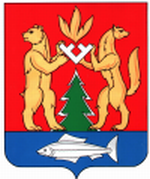 